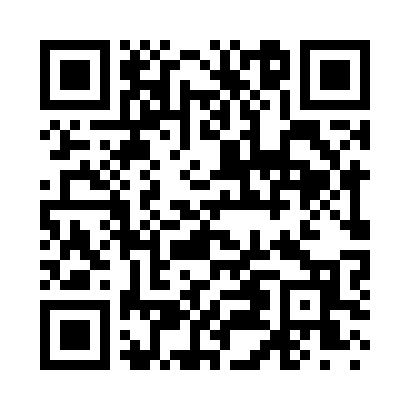 Prayer times for Bishops Ridge, Illinois, USAMon 1 Jul 2024 - Wed 31 Jul 2024High Latitude Method: Angle Based RulePrayer Calculation Method: Islamic Society of North AmericaAsar Calculation Method: ShafiPrayer times provided by https://www.salahtimes.comDateDayFajrSunriseDhuhrAsrMaghribIsha1Mon3:375:2012:564:598:3210:162Tue3:375:2112:574:598:3210:153Wed3:385:2112:574:598:3210:154Thu3:395:2212:575:008:3210:145Fri3:405:2312:575:008:3110:146Sat3:415:2312:575:008:3110:137Sun3:425:2412:575:008:3110:128Mon3:435:2512:585:008:3010:129Tue3:445:2512:585:008:3010:1110Wed3:455:2612:585:008:2910:1011Thu3:465:2712:585:008:2910:0912Fri3:475:2812:585:008:2810:0813Sat3:485:2812:585:008:2810:0714Sun3:495:2912:585:008:2710:0615Mon3:515:3012:584:598:2610:0516Tue3:525:3112:584:598:2610:0417Wed3:535:3212:594:598:2510:0318Thu3:545:3312:594:598:2410:0219Fri3:565:3312:594:598:2310:0120Sat3:575:3412:594:598:2310:0021Sun3:585:3512:594:598:229:5822Mon4:005:3612:594:588:219:5723Tue4:015:3712:594:588:209:5624Wed4:035:3812:594:588:199:5425Thu4:045:3912:594:588:189:5326Fri4:055:4012:594:578:179:5227Sat4:075:4112:594:578:169:5028Sun4:085:4212:594:578:159:4929Mon4:105:4312:594:568:149:4730Tue4:115:4412:594:568:139:4631Wed4:135:4512:594:568:129:44